                              МИНИСТЕРСТВО ПРОСВЕЩЕНИЯ РОССИЙСКОЙ ФЕДЕРАЦИИМинистерство общего и профессионального образования Ростовской области Муниципальное образование Куйбышевский районМБОУ Крюковская СОШРАБОЧАЯ ПРОГРАММАВнеурочной деятельности « Юный химик»для обучающихся    7-  класса Составитель: Исмаилова Т.В.Пояснительная запискаПрограмма курса «Юный химик» разработана в соответствии с программой курса химии для 7 класса  О.С. Габриеляна, Г.А. Шипарёва. М.: Дрофа, 2020  г.Начало системного изучения химии в 7-м классе позволяет:- уменьшить интенсивность прохождения учебного материала в основной школе;- получить возможность изучать, а не проходить этот материал, иметь время для отработки и коррекции знаний учащихся;- формировать устойчивый познавательный интерес к предмету;- интегрировать химию в систему естественнонаучных знаний для формирования химической картины мира как составной части естественнонаучной картины.Изучение  курса  направлено  на  достижение  следующих  целей:         освоение важнейших знаний об основных понятиях и законах химии, химической символике;         овладение умениями наблюдать химические явления, проводить химический эксперимент, производить расчеты на основе химических формул веществ;         развитие познавательных интересов и интеллектуальных способностей в процессе проведения химического эксперимента, самостоятельного приобретения знаний в соответствии с возникающими жизненными потребностями;         воспитание отношения к химии как к одному из фундаментальных компонентов естествознания и элементу общечеловеческой культуры;         применение полученных знаний и умений для безопасного использования веществ и материалов в быту, сельском хозяйстве и на производстве, решения практических задач в повседневной жизни, предупреждения явлений, наносящих вред здоровью человека и окружающей среде;         овладение ключевыми компетенциями (учебно-познавательными, информационными, ценностно-смысловыми, коммуникативными).Основные задачи курса:         формирование у учащихся знаний основ науки – важнейших фактов, понятий, законов и теорий, химического языка, доступных обобщений и понятий о принципах химического производства;         развитие умений работать с веществами, выполнять несложные химические опыты, соблюдать правила техники безопасности, грамотно применять химические знания в общении с природой;         раскрытие роли химии  в решении глобальных проблем человечества;         развитие личности обучающихся, формирование у них гуманистических отношений и экологически целесообразного поведения в быту и в трудовой деятельности.  На изучение курса отводится 1 час в неделю,  34 учебных недель, 34  часа в год.Срок реализации программы – один учебный год.Курс химии основной школы предлагается изучать в два этапа: в статике — состав, строение и физические свойства веществ, и в динамике -- химические свойства веществ, обусловленные их составом и строением. В 7-м классе учащиеся знакомятся с составом и классификацией веществ, рассматривают смеси веществ и их состав, изучают способы разделения смесей на основе физических свойств образующих эти смеси компонентов. Таким образом, курс химии 7-го класса реализует значительную часть первого этапа изучения школьной дисциплины.Курс построен на идее реализации межпредметных связей химии с другими естественными дисциплинами, введенными в обучение ранее или параллельно с химией, а потому позволяет актуализировать химические знания учащихся, полученные на уроках природоведения, биологии, географии, физики и других наук о природе. В результате уменьшается психологическая нагрузка на учащихся с появлением новых предметов. Таким образом, формируется понимание об интегрирующей роли химии в системе естественных наук, значимости этого предмета для успешного освоения смежных дисциплин. В конечном счете такая межпредметная интеграция способствует формированию единой естественнонаучной картины мира уже на начальном этапе изучения химии.В соответствии с требованиями ФГОС в курсе подчеркивается, что химия — наука экспериментальная. Поэтому в 7-ом классе рассматриваются такие методологические понятия, как эксперимент, наблюдение, измерение, описание, моделирование, гипотеза, вывод.Предложенный курс как в теоретической, так и в фактической своей части практикоориентирован: все понятия, законы и теории, а также важнейшие процессы, вещества и материалы даются в плане их практического значения, применения веществ в повседневной жизни и их роли в живой и неживой природе.Общая характеристика учебного процессаРеализация данного курса рассчитана на использование следующих  форм работы, таких как лекция, беседа, рассказ, инструктаж, демонстрация, упражнения, решение задач, работа с литературой.Методы обучения:- по источнику знаний: словесные, наглядные, практические;- по уровню познавательной активности: проблемный, частично-поисковый, объяснительно-иллюстративный, проектный, информационно-коммуникативный;- по принципу расчленения или соединения знаний: аналитический, синтетический, сравнительный, обобщающий, классификационный.самостоятельная работа учащихся с использованием современных информационных технологий. Организация сопровождения направлена на:- создание оптимальных условий обучения;- исключение психотравмирующих факторов;- сохранение психосоматического состояния здоровья учащихся;- развитие положительной мотивации к освоению программы;- развитие индивидуальности и одаренности каждого ребенка.При преподавании курса химии используются следующие технологии обучения:         разноуровневого обучения,         деятельностного подхода,          ИКТ,         здоровьесберегающие технологии         игровые технологииПланируемые результаты освоения содержания курсаЛичностными результатами изучения предмета являются следующие умения:         осознавать единство и целостность окружающего мира, возможности его познаваемости и объяснимости на основе достижений науки;         постепенно выстраивать собственное целостное мировоззрение:  осознавать потребность и готовность к самообразованию, в том числе и в рамках самостоятельной деятельности вне школы;         оценивать жизненные ситуации с точки зрения безопасного образа жизни и сохранения здоровья;         оценивать экологический риск взаимоотношений человека и природы.         формировать  экологическое мышление: умение оценивать свою деятельность и поступки других людей с точки зрения сохранения окружающей среды - гаранта жизни и благополучия людей на Земле.Метапредметными результатами изучения предмета является формирование универсальных учебных действий (УУД).     Регулятивные УУД:         самостоятельно обнаруживать и формулировать учебную проблему, определять цель учебной деятельности;         выдвигать версии решения проблемы, осознавать конечный результат, выбирать из предложенных и искать самостоятельно  средства достижения цели;         составлять (индивидуально или в группе) план решения проблемы;         работая по плану, сверять свои действия с целью и, при необходимости, исправлять ошибки самостоятельно;         в диалоге с учителем совершенствовать самостоятельно выработанные критерии оценки.   Познавательные УУД:         анализировать, сравнивать, классифицировать и обобщать факты и явления. Выявлять причины и следствия простых явлений.         осуществлять сравнение, классификацию, самостоятельно выбирая основания и критерии для указанных логических операций;         строить логическое рассуждение, включающее установление причинно-следственных связей.         создавать схематические модели с выделением существенных характеристик объекта.         составлять тезисы, различные виды планов (простых, сложных и т.п.).         преобразовывать информацию  из одного вида в другой (таблицу в текст и пр.).         уметь определять возможные источники необходимых сведений, производить поиск информации, анализировать и оценивать её достоверность.   Коммуникативные УУД:         самостоятельно организовывать учебное взаимодействие в группе (определять общие цели, распределять роли, договариваться друг с другом и т.д.).Предметными результатами изучения предмета являются следующие умения:         определять роль различных веществ в природе и технике;         объяснять роль веществ в их круговороте;         приводить примеры химических процессов в природе;         находить черты, свидетельствующие об общих признаках химических процессов и их различиях.         объяснять значение веществ в жизни и хозяйстве человека;         перечислять отличительные свойства химических веществ;         различать основные химические процессы;         определять основные классы неорганических веществ;         понимать смысл химических терминов;         характеризовать методы химической науки (наблюдение, сравнение, эксперимент, измерение) и их роль в познании природы;         проводить химические опыты и эксперименты и объяснять их результаты;         использовать знания химии при соблюдении правил использования бытовых химических препаратов;         различать опасные и безопасные вещества.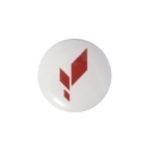 Описание материально – техническое обеспечение образовательного процесса         Коллекции используются только для ознакомления учащихся с внешним видом и физическими свойствами изучаемых веществ и материалов.         Химические реактивы и материалы. Обращение со многими веществами требует строгого соблюдения правил техники безопасности, особенно при выполнении опытов самими учащимися. Все необходимые меры предосторожности указаны в соответствующих документах и инструкциях, а также в пособиях для учителей химии.         Химическая лабораторная посуда         Модели. Объектами моделирования в химии являются атомы, молекулы, кристаллы.           Учебные пособия на печатной основе. В процессе обучения используются следующие таблицы постоянного экспонирования: «Периодическая система химических элементов Д. И. Менделеева», «Таблица растворимости кислот, оснований и солей», «Электрохимический ряд напряжений металлов».         Технические средства обучения: мультимедийный проектор, ноутбук.СодержаниеТема 1Химия в центре естествознанияНаблюдение и эксперимент как методы изучения химииПр.р. № 1 «Знакомство с лабораторным оборудованием» правила ТБ.Пр.р. № 2 «наблюдение за горящей свечой». Инструктаж по ТБМоделирование Химия и физика. Химия и география. Химия и биология. Качественные реакции в химииТема 2 Математика и химияОтносительная атомная и молекулярная массыНахождение  относительной атомной и молекулярной массыЧистые вещества и смеси.Объёмная доля газа в смеси.Массовая доля вещества в растворе.Массовая доля примесей.Пр.р. № 3 «Приготовление раствора с заданной массовой долей растворённого вещества»Тема 3.  Явления, происходящие с веществамиРазделение смесей. Способы разделения смесей и очистка веществНекоторые простейшие способы разделения смесей.Дистилляция, или перегонка.Кристаллизация, или выпаривание.Перегонка нефти. Нефтепродукты.Химические реакцииУсловия протекания и прекращения химических реакций.Признаки химических реакцийПр.р. № 4 «Выращивание кристаллов соли (домашний эксперимент)Пр.р. № 5 «Очистка поваренной соли».Пр.р. № 6. «Изучение процесса коррозии железа»Тема 4. Рассказы по химииУченическая конференция «Выдающиеся русские учёные – химики»Конкурс проектов «Химические реакции»,  «Моё любимое химическое вещество»Список учебно – методической литературы1.      Рабочие программы. Химия 7-9 классы. М.: Дрофа, 2020Приложение к программеКалендарно – тематическое планированиеРАССМОТРЕНОШМО учителей-предметников________________________ Сараева Е.В.Протокол ШМО № 1 от «29» 08   2023 г.СОГЛАСОВАНОЗаместитель директора по УР________________________ Литвинова Н.В.Протокол педсовета № 1 от «30» 08   2023 г.УТВЕРЖДЕНОДиректор________________________ Молчанова Г.А.Приказ № 216-ОД от «31» 08   2023 г.№ п/пДатаТемаТема 1. Химия в центре естествознания – 12 часовТема 1. Химия в центре естествознания – 12 часовТема 1. Химия в центре естествознания – 12 часов1.07.09.Химия как часть естествознания. Предмет химии.2.14.09Наблюдение и эксперимент как методы изучения химии3.21.09Пр.р. № 1 «Знакомство с лабораторным оборудованием» правила ТБ.4.28.09Пр.р. № 2 «Наблюдение за горящей свечой». Инструктаж по ТБ5.0510Моделирование6.12.10Химические знаки и формулы.7.19.10Химия и физика.8.26.10Агрегатные состояния веществ.9.09.11Химия и география.10.16.11Химия и биология.11.23.11Качественные реакции в химии12.30.11Обобщение по теме «Химия в центре естествознания»Тема 2. Математика в химии – 9 часовТема 2. Математика в химии – 9 часовТема 2. Математика в химии – 9 часов13. 07.12Относительная атомная и молекулярная массы.14.  14.12Нахождение  относительной атомной и молекулярной массы15.  21.12Чистые вещества и смеси.16. 28.12Объёмная доля газа в смеси.17. 11.01Массовая доля вещества в растворе.18. 18.01Массовая доля примесей.19. 25.01Пр.р. № 3 «Приготовление раствора с заданной массовой долей растворённого вещества»20. 01.02Обобщение по теме « Математика в химии»21. 08.02Тестирование по теме «Математика в химии»Тема 3.  Явления, происходящие с веществами – 11 часовТема 3.  Явления, происходящие с веществами – 11 часовТема 3.  Явления, происходящие с веществами – 11 часов22. 15.02Разделение смесей. Способы разделения смесей и очистка веществ.23. 22.02Некоторые простейшие способы разделения смесей.24. 29.02Дистилляция, или перегонка25. 07.03Кристаллизация, или выпаривание26. 14.03Перегонка нефти. Нефтепродукты.27. 28.03Химические реакции.28. 04.04Условия протекания и прекращения химических реакций.29. 11.04Признаки химических реакций.30. 18.04Пр.р. № 4 «Выращивание кристаллов соли (домашний эксперимент)31. 25.04Пр.р. № 5 «Очистка поваренной соли».32. 02.05Пр.р. № 6. «Изучение процесса коррозии железа»Тема 4. Рассказы по химии – 2 часаТема 4. Рассказы по химии – 2 часаТема 4. Рассказы по химии – 2 часа33. 16.05Ученическая конференция «Выдающиеся русские учёные –химики»34. 23.05Конкурс проектов «Химические реакции»,  «Моё любимое химическое вещество»